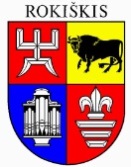 ROKIŠKIO RAJONO SAVIVALDYBĖS TARYBASPRENDIMASDĖL ROKIŠKIO RAJONO SAVIVALDYBĖS TARYBOS 2017 M. BIRŽELIO 23 D. SPRENDIMO NR. TS-132 „DĖL ROKIŠKIO RAJONO SAVIVALDYBĖS TARYBAI TEIKIAMO DERINTI AB „PANEVĖŽIO ENERGIJA“ 2019-2022 METŲ INVESTICIJŲ PLANO ROKIŠKIO ŠILUMOS TINKLŲ RAJONE“ PAKEITIMO2019 m. birželio 28 d. Nr. TS-RokiškisVadovaudamasi Lietuvos Respublikos vietos savivaldos įstatymo 16 straipsnio 2 dalies 40 punktu, 18 straipsnio 1 dalimi, Valstybinės kainų ir energetikos kontrolės komisijos (toliau VKEKK) 2019-04-01 nutarimu Nr. O3E-93, patvirtintu „Energetikos įmonių investicijų vertinimo ir derinimo Valstybinėje kainų ir energetikos kontrolės komisijoje tvarkos aprašu, Lietuvos Respublikos šilumos ūkio įstatymo 35 straipsniu, Lietuvos Respublikos energetikos įstatymo 3 skirsnio 15 straipsnio 3 punktu,  Rokiškio rajono savivaldybės tarybos 2008 m. spalio 31 d. sprendimu Nr. TS-10.177 „Dėl Šilumos tiekėjų investicinių projektų (planų) derinimo su Rokiškio rajono savivaldybės taryba tvarkos“, Rokiškio rajono savivaldybės tarybos 2019 m. vasario 20 d. sprendimu Nr. TS-18 „Dėl Rokiškio rajono savivaldybės tarybos  2017 m. birželio 23 d. sprendimo Nr. TS-132 „Dėl Rokiškio rajono savivaldybės tarybai teikiamo derinti AB „Panevėžio energija“ 2019-2022  metų investicijų plano Rokiškio šilumos tinklų rajone“ dalinio pakeitimo“, Rokiškio rajono savivaldybės taryba  n u s p r e n d ž i a:1. Pakeisti Rokiškio rajono savivaldybės tarybos 2017 m. birželio 23 d.  sprendimo Nr. TS-132 „Dėl Rokiškio rajono savivaldybės tarybai teikiamo derinti AB „Panevėžio energija“ 2019–2022 metų investicijų plano Rokiškio šilumos tinklų rajone” sprendimą ir vietoje žodžių „Suderinti akcinės bendrovės „Panevėžio energija“ 2019-2022 metų investicijų planą, kurių vertė – 5882 tūkst. Eur (penki milijonai aštuoni šimtai aštuoniasdešimt du tūkstančiai eurų) pagal priedą“ įrašyti žodžius  „Suderinti akcinės bendrovės Panevėžio energija“ 2019-2022 metų investicijų planą, kurių vertė – 6402 tūkst. Eur (šeši milijonai keturi šimtai du tūkstančiai eurų) pagal priedą“. 2. Pakeisti Rokiškio rajono savivaldybės tarybos 2017 m. birželio 23 d.  sprendimu Nr. TS-132 „Dėl Rokiškio rajono savivaldybės tarybai teikiamo derinti AB „Panevėžio energija“ 2019–2022 metų investicijų plano Rokiškio šilumos tinklų rajone“ patvirtinto priedo 1.2 punktą ir išdėstyti jį nauja redakcija (priedas). Šis sprendimas per vieną mėnesį gali būti skundžiamas Regionų apygardos administracinio teismo Kauno, Klaipėdos, Šiaulių ar Panevėžio rūmams Lietuvos Respublikos administracinių bylų teisenos įstatymo nustatyta tvarka.Savivaldybės meras                                                                                         Ramūnas Godeliauskas   Dovilė Pučinskienė						SPRENDIMO PROJEKTO „DĖL ROKIŠKIO RAJONO SAVIVALDYBĖS TARYBOS 2017 M. BIRŽELIO 23 D.  SPRENDIMO NR. TS-132 „ DĖL ROKIŠKIO RAJONO SAVIVALDYBĖS TARYBAI TEIKIAMO DERINTI AB „PANEVĖŽIO ENERGIJA“ 2019-2022 METŲ INVESTICIJŲ PLANO ROKIŠKIO ŠILUMOS TINKLŲ RAJONE” PAKEITIMO ” AIŠKINAMASIS RAŠTAS2019 m. birželio 28 d.RokiškisParengto projekto tikslai ir uždaviniai. Šiuo sprendimo projektu siūlome Rokiškio rajono savivaldybės tarybai 2019 m. birželio 28 d. posėdyje svarstyti ir suderinti klausimą „Dėl Rokiškio rajono savivaldybės tarybos 2017 m. birželio  23 d. sprendimo Nr. TS- 132 „Dėl Rokiškio rajono savivaldybės tarybai teikiamo derinti AB „Panevėžio energija“ 2019-2022 metų investicijų plano Rokiškio šilumos tinklų rajone” patikslinimo. Tikslas – papildoma investicija Biokuru kūrenamo garo katilo Nr. 4 pakeitimui Rokiškio RK dėl padidėjusios investicijos kainos ir finansavimo šaltinių pasiskirstymo procentinių pasikeitimų.Šiuo metu esantis teisinis reglamentavimas. Lietuvos Respublikos šilumos ūkio įstatymo 10 skirsnio 35 straipsnis, Rokiškio rajono savivaldybės tarybos 2008 m. spalio 31 d. sprendimas Nr. TS-10.177 „Dėl Šilumos tiekėjų investicinių projektų (planų) derinimo su Rokiškio rajono savivaldybės taryba tvarkos“, 2015-04-17, Valstybinės kainų ir energetikos kontrolės komisijos (toliau - VKEKK) nutarimu Nr. O3-252, Lietuvos Respublikos energetikos įstatymo 3 skirsnio 15 straipsnio 3 punktu „Energetikos įmonės, besiverčiančios veikla, kurios kainos yra reguliuojamos, numatomas investicijas turi derinti su Komisija. Jeigu šios energetikos įmonių investicijos nėra suderintos su Komisija, jos negali būti pripažintos pagrįstomis valstybės reguliuojamoms kainoms peržiūrėti“, Rokiškio rajono savivaldybės tarybos 2019 m. vasario 20 d. sprendimu Nr. TS-18 „Dėl Rokiškio rajono savivaldybės tarybos  2017 m. birželio 23 d. sprendimo Nr. TS-132 „Dėl Rokiškio rajono savivaldybės tarybai teikiamo derinti AB „Panevėžio energija“ 2019-2022  metų investicijų plano Rokiškio šilumos tinklų rajone“ dalinio pakeitimo“, Lietuvos Respublikos vietos savivaldos įstatymo 6 straipsnio „Savarankiškosios (Konstitucijos ir įstatymų nustatytos (priskirtos)) savivaldybių funkcijos“ 30 punktas ir 16 straipsnio 4 punktas. Sprendimo esmė. 2017 m. birželio mėn. 14 d. Rokiškio rajono savivaldybės tarybos sprendimu buvo teikta derinimui AB „Panevėžio energija“ 2019-2022 metų investicijų plano Rokiškio šilumos tinklų rajone investicijų suma - 5792 tūkst. Eurų. 2019 m. vasario 20 d. sprendimu ši suma buvo padidinta iki 5882 tūkst. Eur., (padidėjo 90 tūkst. Eur.) dėl investicijų, skirtų naujiems vartotojams prijungti. Šiuo tarybos sprendimu  2019-2022 metų planuojamų papildomų investicijų Rokiškio šilumos tinklų rajone vertę prašoma leisti padidinti 520 tūkst. Eur. (penki šimtai dvidešimt tūkstančių eurų). Investicija „Biokuru kūrenamo garo katilo Nr. 4 pakeitimas Rokiškio RK“ tikslinama dėl padidėjusios investicijos kainos atliekant pirkimui apklausą ir finansavimo šaltinių pasiskirstymo procentinių pasikeitimų. Katilo pakeitimui bus kreipiamasi į agentūrą dėl ES lėšų gavimo. Pridedamas planuojamo pakeitimo priedas.Galimos pasekmės, priėmus siūlomą tarybos sprendimo projektą:teigiamos – pagerės šilumos tinklų būklė Rokiškio mieste, bus išvengta dažnų katilo remontų, sumažės avarinių situacijų.neigiamos – nėra.Sprendimo nauda Rokiškio rajono gyventojams. Planuojama įvykdyti investicija orientuota į gamybos ir šilumos tiekimo vartotojams patikimumo, saugumo ir kokybės užtikrinimą, ekologinės situacijos gerinimą.  Finansavimo šaltiniai ir lėšų poreikis. 42 proc. Struktūrinių fondų ir 58 proc. bendrovės lėšos. Suderinamumas su Lietuvos Respublikos galiojančiais teisės norminiais aktais. Projektas neprieštarauja galiojantiems teisės aktams.Antikorupcinis vertinimas. Teisės akte nenumatoma reguliuoti visuomeninių santykių, susijusių su LR Korupcijos prevencijos įstatymo 8 str. 1 d. numatytais veiksniais, todėl teisės aktas nevertintinas antikorupciniu požiūriu. Statybos ir infrastruktūros plėtros skyriaus vyriausioji specialistė 								Dovilė Pučinskienė